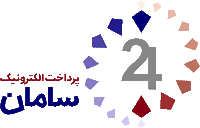 ازدانشگاه علوم پزشکی ایران (ستاد مرکزی)                                                                                                                   شماره : 1به واحد بازاريابی کارت سامان                                                                                                                                                	    تاريخ   : 1401                  احتراماً با توجه به تاييد مندرجات و احراز هويت نامبردگان فوق توسط اين شعبه ، خواهشمند است نسبت به صدور موارد درخواستی اقدام مقتضی صورت پذيرد. رديفنام و نام خانوادگیشماره كارتاشکال مگنتمفقودیرمز اولرمز دوم (اینترنتی)کدملیتوضیحات1رمزجدیدصادرگردد. ستادمرکزی